ТЕХНОЛОГИЧЕСКАЯ  КАРТА  УРОКА9класс                                                               Дата:30.04.2020Предмет            геометрияФ.И.О. учителя Козуб Т.ИТема урока Беседа об аксиомах геометрии. История пятого пастулата. Пример и контрпример. (1-й из 1 ч.)ОБЯЗАТЕЛЬНО Задания с использованием учебника Атанасян «Геометрия 7-9 классы»Выполнить в рабочей тетради упражнения по образцу1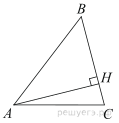 В остроугольном треугольнике ABC высота AH равна  а сторона AB равна 8. Найдите cosB.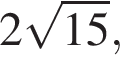 Решение.Рассмотрим прямоугольный треугольник  из теоремы Пифагора найдём 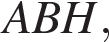 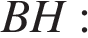 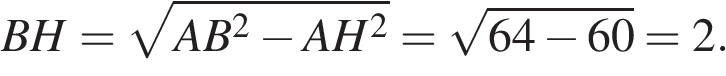 По определению косинус угла в прямоугольном треугольнике — это отношение прилежащего катета к гипотенузе: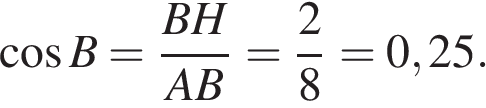 Ответ: 0,25.2В остроугольном треугольнике ABC высота AH равна  а сторона AB равна 46. Найдите cosB.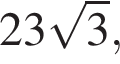 3В треугольнике ABC AB = BC, а высота AH делит сторону BC на отрезки BH = 45 и CH = 30. Найдите cosB.3. Задание 16 № 353566В треугольнике ABC AB = BC, а высота AH делит сторону BC на отрезки BH = 2 и CH = 18. Найдите cosB.4. В треугольнике ABC AB = BC, а высота AH делит сторону BC на отрезки BH = 14 и CH = 11. Найдите cosB.5. В треугольнике ABC AB = BC, а высота AH делит сторону BC на отрезки BH = 48 и CH = 2. Найдите cosB.6. В треугольнике ABC AB = BC, а высота AH делит сторону BC на отрезки BH = 18 и CH = 42. Найдите cosB.7.  В треугольнике ABC AB = BC, а высота AH делит сторону BC на отрезки BH = 52 и CH = 13. Найдите cosB.8.  В трапеции ABCD AB = CD, ∠BDA = 10° и ∠BDC = 109°. Найдите угол ABD. Ответ дайте в градусах.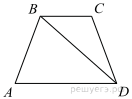 9.  В треугольнике ABC AB =BC, а высота AH делит сторону BC на отрезки BH = 52 и CH = 28. Найдите cosB.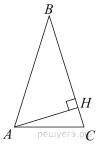 10.  В треугольнике ABC AB = BC, а высота AH делит сторону BC на отрезки BH = 3 и CH = 1. Найдите cosB.СРОК ВЫПОЛНЕНИЯДата 30 апреля 2020 года Время 16.00АДРЕС ДЛЯ ОБРАТНОЙ СВЯЗИ: tanya.kozub.69@mail.ru  WhatsAp89034480363